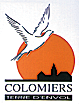 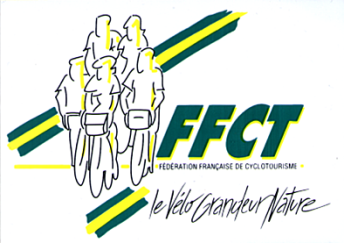 UNION SPORTIVE DE COLOMIERS - CYCLOTOURISME1, rue Abel Boyer 31770 COLOMIERS - CCP 1551 58 S Toulouse -                              Ligue des Pyrénées Club N° 802COMPTE RENDU de la Réunion du club du lundi 6 Février 2017Présents : Philippe Deveaux, Daniel & Annie Carensac, Guy Dadat, Marielle Blas y Estrada, Dominique Delpit, Patrick Gosse, Corinne Lasnel, Ilia Logvimov, Flavie & Pierre Adrien Bon, Claude Bugarel, JYves Marestang, Philippe Luquet, Gérard Pianca, Bernard AubéExcusés : Mjo & Bernard Aussillou, Gérard & Rozy Salvy, Sandra Dadat, Nicole Ricard, Marie Claude Charles, Thierry Jammes, Bernard Aubé, Monique & Jacques Mondin, Bénédicte Watremez, Agnes Luquet, Christine Luneau, Patrick Chenevas.Infos Omnisports : RAS. L'AG sera le 30 mars.Infos Codep :  Lors de la dernière réunion, il a été débattu de la sécurité, des certificats médicaux, accueil dans les clubs et manifestations.. Mise en place d'un tour de la Haute-Garonne en 2 fois (3 jours en juin et 3 jours en septembre). Limité à 25 participants.Rappel des formations prévues : . Formation mécanique le 11 février.. Formation GPS le 4 mars.. Formation dirigeant de club le 18 mars.Le prochain week-end des féminines est complet : 120 personnes.Sorties passées :8 janvier à Rieumes : 4 participants à 9 H, 4 à 13H30, 6 à la sortie facile de 14H30.15 janvier à Launac : 10 participants.22 janvier : Route Givrée de Plaisance = 10 participants.29 janvier : 7 participants le matin et 10 l'après-midi.4 février : 2 participants à la concentration de Muret.Sorties à venir :Di 12 février : Sortie club, départ 09h00 de l’Espace Nautique, circuit libre à déterminer sur place en fonction de la météo.Sortie facile à 14H30. Encadrant B.Aubé.Di 19 février :Sortie club, départ 09h00 de l’Espace Nautique, circuit libre à déterminer sur place en fonction de la météo.Sortie facile à 14H30. Encadrant B.Aubé.Di 26 février : Les Guidons du Printemps à Montastruc la Conseillère. Départ prévu à 8H30 sur place pour ceux qui sont intéressés. Choix de plusieurs circuits.OuSortie club, départ 09h00 de l’Espace Nautique, circuit libre à déterminer sur place en fonction de la météo.Di 05 mars : Sortie club, départ 09h00 de l’Espace Nautique en direction de Pamiers ou Concentration ouverture 82.Sortie facile à 14H30 : encadrant Philippe DEVEAUX.Di 12 mars : ouverture officielle de la Ligue (journée Bures) à ST Pierre Lafeuille (46) ; possibilité de partir le samedi.Infos pour les plus aguerris :12 mars : 150 km à Montauban18 mars : 150 km à Muret1er avril : 200 km à MuretCette réunion s'est clôturée par la dégustation de bonnes crêpes faites maison.Prochaine réunion, Mercredi 8 mars à 20 H 30.Le BureauPour tout renseignement & inscriptions sur les différentes sortiesGérard SALVY (06-30-48-58-54) ---- Philippe DEVEAUX (06-32-54-75-46).